Açıklama: 1) Bu dilekçede öğrencinin ıslak imzası bulunmalıdır.2) Dilekçe ve ekleri, eksik ya da mevzuata uygun olmaması durumunda teslim alınmaz.3) Öğrenci dilekçe ve eklerini, Gazi Üniversitesi Bilişim Enstitüsü öğrenci işleri birimine, mesai saatleri içerisinde elden teslim etmesi gerekmektedir. 4) Posta, kargo, e-mail, fax vb. yollarla iletilen belgeler işleme alınmaz, geçersizdir.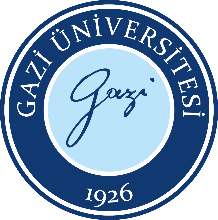 Bilişim EnstitüsüBilimsel Araştırma Yöntemleri ve Etik Ortak Zorunlu DersMuafiyet DilekçesiBilişim EnstitüsüBilimsel Araştırma Yöntemleri ve Etik Ortak Zorunlu DersMuafiyet DilekçesiBilişim EnstitüsüBilimsel Araştırma Yöntemleri ve Etik Ortak Zorunlu DersMuafiyet DilekçesiDoküman No:Doküman No:Doküman No:Ortak – 12Ortak – 12Bilişim EnstitüsüBilimsel Araştırma Yöntemleri ve Etik Ortak Zorunlu DersMuafiyet DilekçesiBilişim EnstitüsüBilimsel Araştırma Yöntemleri ve Etik Ortak Zorunlu DersMuafiyet DilekçesiBilişim EnstitüsüBilimsel Araştırma Yöntemleri ve Etik Ortak Zorunlu DersMuafiyet DilekçesiYayın Tarihi:Yayın Tarihi:Yayın Tarihi:24.06.202224.06.2022Bilişim EnstitüsüBilimsel Araştırma Yöntemleri ve Etik Ortak Zorunlu DersMuafiyet DilekçesiBilişim EnstitüsüBilimsel Araştırma Yöntemleri ve Etik Ortak Zorunlu DersMuafiyet DilekçesiBilişim EnstitüsüBilimsel Araştırma Yöntemleri ve Etik Ortak Zorunlu DersMuafiyet DilekçesiRevizyon Tarihi:Revizyon Tarihi:Revizyon Tarihi:Bilişim EnstitüsüBilimsel Araştırma Yöntemleri ve Etik Ortak Zorunlu DersMuafiyet DilekçesiBilişim EnstitüsüBilimsel Araştırma Yöntemleri ve Etik Ortak Zorunlu DersMuafiyet DilekçesiBilişim EnstitüsüBilimsel Araştırma Yöntemleri ve Etik Ortak Zorunlu DersMuafiyet DilekçesiRevizyon No:Revizyon No:Revizyon No:Bilişim EnstitüsüBilimsel Araştırma Yöntemleri ve Etik Ortak Zorunlu DersMuafiyet DilekçesiBilişim EnstitüsüBilimsel Araştırma Yöntemleri ve Etik Ortak Zorunlu DersMuafiyet DilekçesiBilişim EnstitüsüBilimsel Araştırma Yöntemleri ve Etik Ortak Zorunlu DersMuafiyet DilekçesiSayfa:Sayfa:Sayfa:1/11/1ÖğrencininÖğrencininÖğrencininÖğrencininÖğrencininÖğrencininÖğrencininÖğrencininÖğrencininÖğrencininNumarasıNumarasıNumarasıAdı SoyadıAdı SoyadıAdı SoyadıAna Bilim DalıAna Bilim DalıAna Bilim DalıProgramıProgramıProgramı  Tezli Yüksek Lisans  Doktora  Doktora  Doktora  Doktora  Doktora  DoktoraBilimsel Araştırma Yöntemleri ve Etik Ders BilgileriBilimsel Araştırma Yöntemleri ve Etik Ders BilgileriBilimsel Araştırma Yöntemleri ve Etik Ders BilgileriBilimsel Araştırma Yöntemleri ve Etik Ders BilgileriBilimsel Araştırma Yöntemleri ve Etik Ders BilgileriBilimsel Araştırma Yöntemleri ve Etik Ders BilgileriBilimsel Araştırma Yöntemleri ve Etik Ders BilgileriBilimsel Araştırma Yöntemleri ve Etik Ders BilgileriBilimsel Araştırma Yöntemleri ve Etik Ders BilgileriBilimsel Araştırma Yöntemleri ve Etik Ders BilgileriÜniversite AdıÜniversite AdıÜniversite AdıEnstitü AdıEnstitü AdıEnstitü AdıKoduDersin not dökümünde yer alan adıDersin not dökümünde yer alan adıDersin not dökümünde yer alan adıDersin not dökümünde yer alan adıDersin not dökümünde yer alan adıKrediAKTSAKTSHarf NotuEk: 1- Dersin onaylı not dökümü. Ek: 2- Dersin onaylı AKTS formu.Ek: 1- Dersin onaylı not dökümü. Ek: 2- Dersin onaylı AKTS formu.Ek: 1- Dersin onaylı not dökümü. Ek: 2- Dersin onaylı AKTS formu.Ek: 1- Dersin onaylı not dökümü. Ek: 2- Dersin onaylı AKTS formu.Ek: 1- Dersin onaylı not dökümü. Ek: 2- Dersin onaylı AKTS formu.Ek: 1- Dersin onaylı not dökümü. Ek: 2- Dersin onaylı AKTS formu.Ek: 1- Dersin onaylı not dökümü. Ek: 2- Dersin onaylı AKTS formu.Ek: 1- Dersin onaylı not dökümü. Ek: 2- Dersin onaylı AKTS formu.Ek: 1- Dersin onaylı not dökümü. Ek: 2- Dersin onaylı AKTS formu.Ek: 1- Dersin onaylı not dökümü. Ek: 2- Dersin onaylı AKTS formu.     Yukarıda bilgileri bulunan Bilimsel Araştırma Yöntemleri ve Etik dersini yüksek lisans/doktora programında kayıtlı iken başarı ile aldım.  Kayıtlı olduğum lisansüstü programın müfredatında yer alması nedeniyle muaf sayılmam ve program için gerekli olarak ders, kredi /AKTS yükümün seçmeli derslerle tamamlamayı talep etmekteyim.     Gereğini bilgilerinize arz ederim.                                                                                               Tarih: …/…/202…                                                                                               Öğrenci İmzası                                                  Öğrencinin Adı Soyadı :………………………………………….                                                                                                  Yukarıda bilgileri bulunan Bilimsel Araştırma Yöntemleri ve Etik dersini yüksek lisans/doktora programında kayıtlı iken başarı ile aldım.  Kayıtlı olduğum lisansüstü programın müfredatında yer alması nedeniyle muaf sayılmam ve program için gerekli olarak ders, kredi /AKTS yükümün seçmeli derslerle tamamlamayı talep etmekteyim.     Gereğini bilgilerinize arz ederim.                                                                                               Tarih: …/…/202…                                                                                               Öğrenci İmzası                                                  Öğrencinin Adı Soyadı :………………………………………….                                                                                                  Yukarıda bilgileri bulunan Bilimsel Araştırma Yöntemleri ve Etik dersini yüksek lisans/doktora programında kayıtlı iken başarı ile aldım.  Kayıtlı olduğum lisansüstü programın müfredatında yer alması nedeniyle muaf sayılmam ve program için gerekli olarak ders, kredi /AKTS yükümün seçmeli derslerle tamamlamayı talep etmekteyim.     Gereğini bilgilerinize arz ederim.                                                                                               Tarih: …/…/202…                                                                                               Öğrenci İmzası                                                  Öğrencinin Adı Soyadı :………………………………………….                                                                                                  Yukarıda bilgileri bulunan Bilimsel Araştırma Yöntemleri ve Etik dersini yüksek lisans/doktora programında kayıtlı iken başarı ile aldım.  Kayıtlı olduğum lisansüstü programın müfredatında yer alması nedeniyle muaf sayılmam ve program için gerekli olarak ders, kredi /AKTS yükümün seçmeli derslerle tamamlamayı talep etmekteyim.     Gereğini bilgilerinize arz ederim.                                                                                               Tarih: …/…/202…                                                                                               Öğrenci İmzası                                                  Öğrencinin Adı Soyadı :………………………………………….                                                                                                  Yukarıda bilgileri bulunan Bilimsel Araştırma Yöntemleri ve Etik dersini yüksek lisans/doktora programında kayıtlı iken başarı ile aldım.  Kayıtlı olduğum lisansüstü programın müfredatında yer alması nedeniyle muaf sayılmam ve program için gerekli olarak ders, kredi /AKTS yükümün seçmeli derslerle tamamlamayı talep etmekteyim.     Gereğini bilgilerinize arz ederim.                                                                                               Tarih: …/…/202…                                                                                               Öğrenci İmzası                                                  Öğrencinin Adı Soyadı :………………………………………….                                                                                                  Yukarıda bilgileri bulunan Bilimsel Araştırma Yöntemleri ve Etik dersini yüksek lisans/doktora programında kayıtlı iken başarı ile aldım.  Kayıtlı olduğum lisansüstü programın müfredatında yer alması nedeniyle muaf sayılmam ve program için gerekli olarak ders, kredi /AKTS yükümün seçmeli derslerle tamamlamayı talep etmekteyim.     Gereğini bilgilerinize arz ederim.                                                                                               Tarih: …/…/202…                                                                                               Öğrenci İmzası                                                  Öğrencinin Adı Soyadı :………………………………………….                                                                                                  Yukarıda bilgileri bulunan Bilimsel Araştırma Yöntemleri ve Etik dersini yüksek lisans/doktora programında kayıtlı iken başarı ile aldım.  Kayıtlı olduğum lisansüstü programın müfredatında yer alması nedeniyle muaf sayılmam ve program için gerekli olarak ders, kredi /AKTS yükümün seçmeli derslerle tamamlamayı talep etmekteyim.     Gereğini bilgilerinize arz ederim.                                                                                               Tarih: …/…/202…                                                                                               Öğrenci İmzası                                                  Öğrencinin Adı Soyadı :………………………………………….                                                                                                  Yukarıda bilgileri bulunan Bilimsel Araştırma Yöntemleri ve Etik dersini yüksek lisans/doktora programında kayıtlı iken başarı ile aldım.  Kayıtlı olduğum lisansüstü programın müfredatında yer alması nedeniyle muaf sayılmam ve program için gerekli olarak ders, kredi /AKTS yükümün seçmeli derslerle tamamlamayı talep etmekteyim.     Gereğini bilgilerinize arz ederim.                                                                                               Tarih: …/…/202…                                                                                               Öğrenci İmzası                                                  Öğrencinin Adı Soyadı :………………………………………….                                                                                                  Yukarıda bilgileri bulunan Bilimsel Araştırma Yöntemleri ve Etik dersini yüksek lisans/doktora programında kayıtlı iken başarı ile aldım.  Kayıtlı olduğum lisansüstü programın müfredatında yer alması nedeniyle muaf sayılmam ve program için gerekli olarak ders, kredi /AKTS yükümün seçmeli derslerle tamamlamayı talep etmekteyim.     Gereğini bilgilerinize arz ederim.                                                                                               Tarih: …/…/202…                                                                                               Öğrenci İmzası                                                  Öğrencinin Adı Soyadı :………………………………………….                                                                                                  Yukarıda bilgileri bulunan Bilimsel Araştırma Yöntemleri ve Etik dersini yüksek lisans/doktora programında kayıtlı iken başarı ile aldım.  Kayıtlı olduğum lisansüstü programın müfredatında yer alması nedeniyle muaf sayılmam ve program için gerekli olarak ders, kredi /AKTS yükümün seçmeli derslerle tamamlamayı talep etmekteyim.     Gereğini bilgilerinize arz ederim.                                                                                               Tarih: …/…/202…                                                                                               Öğrenci İmzası                                                  Öğrencinin Adı Soyadı :………………………………………….                                                                                             